Рекомендации родителям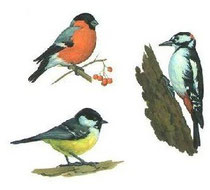 - Уточнить у ребенка, каких зимующих птиц он знает - вспомнить их названия, где они живут, чем питаются, почему называются зимующими.- Рассмотреть птиц на картинках и показать, где у них клюв, крылья, лапки, хвост. Чем покрыто тело птиц?- Рассмотреть зимующих птиц во время прогулки, назвать характерные признаки каждой птицы (величину, оперенье, хвост, клюв)- Провести беседу о бережном отношении к птицам, о необходимости их подкармливать зимой. Изготовить совместно с ребенком кормушку и подвесить её на улице. Во время прогулки понаблюдать, какие птицы прилетают на кормушку.  Упражнения на развитие речи: 1.Кто как голос подает?Воробей – чирикает, ворона - … , сорока - … , голубь - … , синица - … . 2.Назови ласково:Воробей – воробышек, синица - …, снегирь - …, галка - …, и т.п. 3.Один – многоВорона – вороны, воробей - …, синица - …, сорока - …, снегирь - … . 4.Узнай птицу по описанию-  сама маленькая, грудка темно-розовая, сидит на ветке, как яблочко красное;- птица крупная, клюв длинный, оперение серое, крылья и хвост черные;  и т.п.5. Скажи одним словомУ сороки белые бока, поэтому её называют белобокая сорока.У сороки длинный хвост, поэтому её называют ...У синицы грудка жёлтая, поэтому её называют ...У снегиря грудка красная, поэтому его называют …У вороны черные крылья, поэтому её называют ...У дятла длинный клюв, поэтому его называют ... 6.Скажи наоборот (на подбор антонимов)Воробей маленький, а ворона ...У синицы хвост короткий, а у сороки ...Голубь тяжелый, а воробей ...У синицы клюв тонкий, а у вороны ...